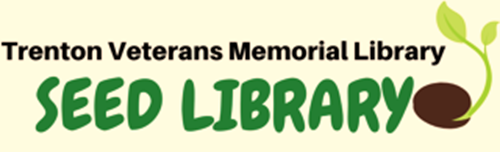 BibliographyBooksBubel, Nick with Jean Nick.  The New Seed-Starters Handbook: Newly Revised and Updated.  Rodale Books, 2018.  635.04 BBradley, Fern Marshall.  Saving Vegetable Seeds: Harvest, Clean, Store and Plant Seeds from Your Garden.  North Adams, MA: Storey Publishing, 2014.Cohen, Bevin.  Saving Our Seeds:  The Practice & Philosophy.  Sanford, MI: Small House, 2019.Coulter, Lynn.  Gardening with Heirloom Seeds: Tried-And-True Flowers, Fruits, and Vegetables for a New Generation.  Chapel Hill: University of North Carolina Press, ©2006.Cutler, Karan Davis.  Starting from Seed:  The Natural Gardener’s Guide to Propagating Plants. Brooklyn, NY: Brooklyn Botanic Garden, 1998.Ellis, Barbara W.  Starting Seeds.  North Adams, MA: Storey Publications, 2013.Gough, Robert and Cheryl Moore-Gough.  The Complete Guide to Saving Seeds.  Storey Publishing, 2011.  631.521 GHenehan, Rita C.  The Michigan Gardener’s Companion. Guilford, CN: Morris Book Publishing, ©2008.  635.097 HJason, Dan.  Saving Seeds: A Home Gardener’s Guide to Preserving Plant Biodiversity.  Harbour Publishing, 2020.Jeffery, Josie.  Seedswap: The Gardener’s Guide to Saving and Swapping Seeds.  Boston, MA: Roost Books, 2013.  631.521 JMcVicar, Jekka.  Seeds: The Ultimate Guide to Growing Successfully from Seed.  Guilford, CN: Lyon Press, 2003.Richerson, Sheri Ann.  The Complete Idiot’s Guide to Seed Saving and Starting.  New York: Alpha Books, ©2012.Turner, Carole B.  Seed Sowing and Saving: Step-by-Step Techniques for Collecting and Growing More Than 100 Vegetables, Flowers, and Herbs.  Pownal, VT: Storey Communications [1998].Online ResourcesAlmanac.  Planting Calendar for Trenton, MI. Yankee Publishing Inc. ©2023. https://www.almanac.com/gardening/planting-calendar/mi/trentonFedco Seeds: https://fedcoseeds.com (search various seed types for helpful growing tips)Michigan Seed Library Network: https://miseedlibrary.org (Under Resources click “Growers” to access helpful videos)Mitchell, Molly. (2019, May 22). How to Save Your Seeds for Next Year.  Heifer International. https://www.heifer.org/blog/how-to-save-your-seeds.html?msource=KIK1E21DS0001&gclid=EAIaIQobChMIjJ2n7ILc_QIV5Y1bCh3U8wJyEAAYASAAEgJq_PD_BwEModern Farmer. (2018, July 6). Seed Saving 101: 10 Things to Know if You Want to Start Saving Seeds. Modern Farmer Media©2023. https://modernfarmer.com/2018/07/seed-saving-101-10-things-to-know-if-you-want-to-start-saving-seeds/Seed Savers Exchange: seedsavers.org/learn (a variety of helpful resources on growing and seed saving)VideosHow to Save Seeds of All Sorts: A Complete Guide to Garden Seed Savinghttps://www.youtube.com/watch?v=2Ipi14eLVfc&t=0sHow to SAVE SEEDS: Seed Saving TIPS and EXAMPLES https://www.youtube.com/watch?v=7gcWG3O4xc0How to Start Saving Seeds from Your Vegetable Garden: Seed Saving Made Easy https://www.youtube.com/watch?v=EtsNG60u5r8Seed Savinghttps://www.youtube.com/watch?v=ZVb9JIAXJxU